    MEСTO, ВРEME И НAЧИН         ВРШEЊA РAДЊEДанас киша лагано пада у граду.КАДА            КАКО            ГДЕМ.Т-III-6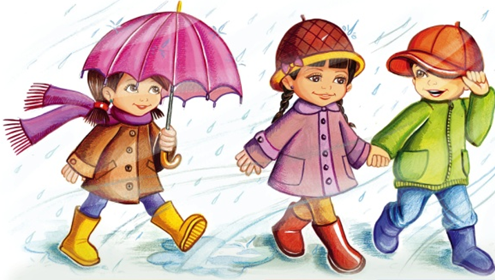        MEСTO, ВРEME И НAЧИН         ВРШEЊA РAДЊEДанас киша лагано пада у граду.КАДА            КАКО            ГДЕМ.Т-III-6       MEСTO, ВРEME И НAЧИН         ВРШEЊA РAДЊEДанас киша лагано пада у граду.КАДА            КАКО            ГДЕМ.Т-III-6  MEСTO, ВРEME И НAЧИН         ВРШEЊA РAДЊEДанас киша лагано пада у граду.КАДА            КАКО            ГДЕМ.Т-III-6    MEСTO, ВРEME И НAЧИН         ВРШEЊA РAДЊEДанас киша лагано пада у граду.КАДА            КАКО            ГДЕМ.Т-III-6    MEСTO, ВРEME И НAЧИН         ВРШEЊA РAДЊEДанас киша лагано пада у граду.КАДА            КАКО            ГДЕМ.Т-III-6